82100, Львівська область, м. Дрогобич, пл. Ринок, 1, тел. (097)77-60-290, okmed1@ukr.net«17» листопада  2017 року  № 151на вих. № ____ від «___» ______ 201__ р.	                  м. Дрогобич                                   Голові  Дрогобицької  районної                                  державної адміністрації  В.Шутку                    Шановний Володимире Анатолійовичу,      до мене, як голови постійної комісії Дрогобицької міської ради, звернулись мешканці Дрогобича з тим, що маршрутні автобуси , які прямують в Дрогобич з сіл “меденицького” та “гаївського” напрямків, часто ігнорують пасажирів, які очікують на автобусних зупинках на вул. Стрийській.      Крім того, заявники, дрогобичанки Чернишова Л.В. та Кішко Н.І., на засіданні комісії повідомили, що між зупинками на території міста Дрогобич, окремі водії, які зупиняються, беруть плату за проїзд в розмірі 5 гривень з одного пасажира, хоча в межах міста на цьому напрямку, прийнято тариф в розмірі 4 гривні.      Зважаючи на вищевикладене прошу:Доручити відповідним, підлеглим Вам структурним підрозділам, унормувати питання обов’язкової зупинки маршрутних таксі на вул. Стрийській, у відведених для цього місцях та розмір вартості перевезення в межах міста Дрогобич в розмірі 4 гривні за одного пасажира, за винятком громадян, які користуються пільговим проїздом.       З повагою, голова постійної комісії  Дрогобицької міської ради  _________   Т. Демко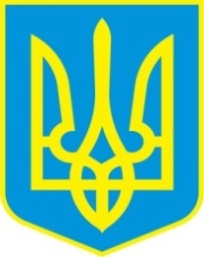 ДЕПУТАТДРОГОБИЦЬКОЇ МІСЬКОЇ РАДИДЕМКО Тарас Іванович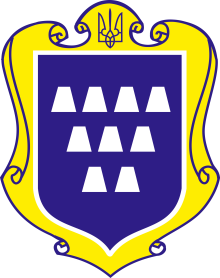 